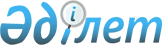 Талғар ауданының 2022-2024 жылдарға арналған бюджеті туралыАлматы облысы Талғар аудандық мәслихатының 2021 жылғы 28 желтоқсандағы № 17-59 шешімі. Қазақстан Республикасының Әділет министрлігінде 2021 жылы 30 желтоқсанда № 26268 болып тіркелді.
      Ескерту. 01.01.2022 бастап қолданысқа енгiзiледi - осы шешімінің 5-тармағымен.
      Қазақстан Республикасының Бюджет кодексінің 9-бабының 2-тармағына, "Қазақстан Республикасындағы жергілікті мемлекеттік басқару және өзін-өзі басқару туралы" Қазақстан Республикасы Заңының 6-бабының 1-тармағының 1) тармақшасына сәйкес, Талғар аудандық мәслихаты ШЕШТІ:
      1. 2022-2024 жылдарға арналған аудандық бюджет тиісінше осы шешімнің 1, 2 және 3-қосымшаларына сәйкес, оның ішінде 2022 жылға келесі көлемдерде бекітілсін:
      1) кірістер 19 376 414 мың теңге, оның ішінде:
      салықтық түсімдер 6 286 027 мың теңге;
      салықтық емес түсімдер 31 219 мың теңге;
      негізгі капиталды сатудан түсетін түсімдер 1 335 851 мың теңге;
      трансферттер түсімі 11 723 317 мың теңге;
      2) шығындар 22 414 848 мың теңге;
      3) таза бюджеттік кредиттеу – 28 984 мың теңге, оның ішінде:
      бюджеттік кредиттер 18 378 мың теңге;
      бюджеттік кредиттерді өтеу 47 362 мың теңге;
      4) қаржы активтерімен операциялар бойынша сальдо 0 теңге, оның ішінде:
      қаржы активтерін сатып алу 0 теңге;
      мемлекеттің қаржы активтерін сатудан түсетін түсімдер 0 теңге;
      5) бюджет тапшылығы (профициті) (-) 3 009 450 мың теңге;
      6) бюджет тапшылығын қаржыландыру (профицитін пайдалану) 3 009 450 мың теңге, оның ішінде:
      қарыздар түсімі 2 556 117 мың теңге;
      қарыздарды өтеу 428 661 мың теңге;
      бюджет қаражатының пайдаланылатын қалдықтары 871 394 мың теңге.
      Ескерту. 1 - тармақ жаңа редакцияда – Алматы облысы Талғар аудандық мәслихатының 14.12.2022 № 37-112 шешімімен (01.01.2022 бастап қолданысқа енгізіледі).


      2. 2022 жылға арналған аудандық бюджетте аудандық маңызы бар қаланың, ауылдық округтердің бюджеттерінен аудандық бюджетке бюджеттік алып қоюлардың көлемдері – 463 946 мың теңге сомасында көзделсін, оның ішінде:
      Талғар қаласы – 365 058 мың теңге;
      Белбұлақ ауылдық округі – 5 717 мың теңге;
      Бесағаш ауылдық округі – 25 796 мың теңге;
      Панфилов ауылдық округі – 23 679 мың теңге;
      Тұздыбастау ауылдық округі – 43 696 мың теңге.
      3. 2022 жылға арналған аудандық бюджетте аудандық маңызы бар қала, ауылдық округтердің бюджеттеріне берілетін ағымдағы нысаналы трансферттер көзделгені ескерілісін, оның ішінде: 
      Өңірлерді дамытудың 2025 жылға дейінгі мемлекеттік бағдарламасы шеңберінде өңірлерді экономикалық дамытуға жәрдемдесу бойынша шараларды іске асыруға ауылдық елді мекендерді жайластыруды шешуге арналған іс-шараларды іске асыруға;
      елді мекендерді көркейтуге;
      ауылдық округтерде автомобиль жолдарының жұмыс істеуін қамтамасыз етуге;
      ауылдық округ әкімдерінің қызметтерін қамтамасыз етуге. 
      Көрсетілген трансферттерді аудандық маңызы бар қала, ауылдық округтердің бюджеттеріне бөлу Талғар ауданы әкімдігінің қаулысы негізінде айқындалады.
      4. Ауданның жергілікті атқарушы органының 2022 жылға арналған резерві 138 378 мың теңге сомада бекітілсін.
      5. Осы шешім 2022 жылдың 1 қаңтарынан бастап қолданысқа енгізіледі.
      Талғар аудандық мәслихатының хатшысы
      М. Алибеков 2022 жылға арналған аудандық бюджет
      Ескерту. 1 - қосымша жаңа редакцияда – Алматы облысы Талағар аудандық мәслихатының 14.12.2022 № 37-112 шешімімен (01.01.2022 бастап қолданысқа енгізіледі). 2023 жылға арналған аудандық бюджет 2024 жылға арналған аудандық бюджет
					© 2012. Қазақстан Республикасы Әділет министрлігінің «Қазақстан Республикасының Заңнама және құқықтық ақпарат институты» ШЖҚ РМК
				Талғар аудандық мәслихатының 2021 жылғы "28" желтоқсандағы № 17-59 шешіне қосымша
Санаты
Сомасы (мың теңге)
 Сыныбы
 Сыныбы
 Сыныбы
Сомасы (мың теңге)
Ішкі сыныбы
Ішкі сыныбы
Сомасы (мың теңге)
Атауы
Сомасы (мың теңге)
1. Кiрiстер
19 376 414
1
Салықтық түсімдер
6 286 027
01
Табыс салығы
3 006 186
1
Корпоративтік табыс салығы
3 006 186
04
Меншiкке салынатын салықтар 
1 694 706
1
Мүлiкке салынатын салықтар
1 694 706
05
Тауарларға ,жұмыстарға және қызметтерге салынатын ішкі салықтар
1 497 084
2
Акциздер
1 288 484
3
Табиғи және басқа ресурстарды пайдаланғаны үшін түсетін түсімдер
12 118
4
Кәсiпкерлiк және кәсiби қызметтi жүргiзгені үшiн алынатын алымдар
196 482
08
Заңдық маңызы бар әрекеттерді жасағаны және (немесе) оған уәкілеттігі бар мемлекеттік органдар немесе лауазымды адамдар құжаттар бергені үшін алынатын міндетті төлемдер
88 051
1
Мемлекеттiк баж
88 051
2
Салықтық емес түсiмдер
31 219
01
Мемлекет меншіктен түсетін кірістер
16 567
1
Мемлекеттік кәсіпорындардың таза кірісі бөлігінің түсімдері
136
3
Мемлекеттік бюджеттен қаржыландырылатын мемлекеттік мекемелер ұйымдастыратын мемлекеттік сатып алуды өткізуден түсетін ақша түсімдері
500
5
Мемлекет меншігіндегі мүлікті жалға беруден түсетін кірістер
15 931
04
Мемлекеттік бюджеттен қаржыландырылатын, сондай-ақ Қазақстан Республикасының Ұлттық Банкінің бюджетінен (шығыстар сметасынан) ұсталатын және қаржыландырылатын мемлекеттік макемелер салатын айыппұлдар, өсімпұлдар, санкциялар, өндіріп алулар
6 586
1
Мұнай секторы ұйымдарынан түсетін түсімдерді қоспағанда, мемлекеттік бюджеттен қаржыландырылатын, сондай-ақ Қазақстан Республикасы Ұлттық Банкінің бюджетінен (шығыстар сметасынан) ұсталатын және қаржыландырылатын мемлекеттік мекемелер салатын айыппұлдар, өсімпұлдар, санкциялар, өндіріп алулар
6 586
7
Мемлекеттік бюджеттен берілген кредиттер бойынша сыйақылар
0
06
Басқа да салықтық емес түсімдер
8 066
1
Басқа да салықтық емес түсімдер
8 066
3
Негізгі капиталды сатудан түсетін түсімдер
1 335 851
01
Мемлекеттік мекемелерге бекітілген мемлекеттік мүлікті сату
15 083
1
Мемлекеттік мекемелерге бекітілген мемлекеттік мүлікті сату
15 083
03
Жерді және материалдық емес активтерді сату
1 320 768
1
Жерді сату
1 320 768
4
Трансферттердің түсімдері
11 723 317
01
Төмен тұрған мемлекеттiк басқару органдарынан трансферттер 
465 676
3
Аудандық маңызы бар қалалардың, ауылдардың, кенттердің, аулдық округтардың бюджеттерінен трансферттер
465 676
02
Мемлекеттік басқарудың жоғары тұрған органдарынан түсетін трансферттер
11 257 641
2
Облыстық бюджеттен түсетін трансферттер
11 257 641
Функционалдық топ
Функционалдық топ
Функционалдық топ
Функционалдық топ
Функционалдық топ
Сомасы (мың теңге)
Кіші функция
Кіші функция
Кіші функция
Кіші функция
Сомасы (мың теңге)
Бюджеттік бағдарламалардың әкімшісі
Бюджеттік бағдарламалардың әкімшісі
Бюджеттік бағдарламалардың әкімшісі
Сомасы (мың теңге)
Бағдарлама
Бағдарлама
Сомасы (мың теңге)
Атауы
Сомасы (мың теңге)
2. Шығындар
22 414 848
01
Мемлекеттiк басқарудың жалпы функцияларын орындайтын өкiлдi, атқарушы және басқа органдар
1 205 058
1
Мемлекеттiк басқарудың жалпы функцияларын орындайтын өкiлдi, атқарушы және басқа органдар
585 425
112
Аудан (облыстық маңызы бар қала) мәслихатының аппараты
47 710
001
Аудан (облыстық маңызы бар қала) мәслихатының қызметін қамтамасыз ету жөніндегі қызметтер
47 397
003
Мемлекеттік органның күрделі шығыстары
313
122
Аудан (облыстық маңызы бар қала) әкімінің аппараты
537 715
001
Аудан (облыстық маңызы бар қала) әкімінің қызметін қамтамасыз ету жөніндегі қызметтер
260 868
003
Мемлекеттік органның күрделі шығыстары
4 104
113
Төменгі тұрған бюджеттерге берілетін нысаналы ағымдағы трансферттер
272 743
2
Қаржылық қызмет
8 158
459
Ауданның (облыстық маңызы бар қаланың) экономика және қаржы бөлімі
8 158
003
Салық салу мақсатында мүлікті бағалауды жүргізу
8 140
010
Жекешелендіру, коммуналдық меншікті басқару, жекешелендіруден кейінгі қызмет және осыған байланысты дауларды реттеу
18
9
Жалпы сипаттағы өзге де мемлекеттiк қызметтер
611 475
459
Ауданның (облыстық маңызы бар қаланың) экономика және қаржы бөлімі
80 927
001
Ауданның (облыстық маңызы бар қаланың) экономикалық саясатты қалыптастыру мен дамыту, мемлекеттік жоспарлау, бюджеттік атқару және коммуналдық меншігін басқару саласындағы мемлекеттік саясатты іске асыру жөніндегі қызметтер
80 927
472
Ауданның (облыстық маңызы бар қаланың) құрылыс, сәулет және қала құрылысы бөлімі
22 618
040
Мемлекеттік органдардың объектілерін дамыту
22 618
492
Ауданның (облыстық маңызы бар қаланың) тұрғын үй коммуналдық шаруашылық, жолаушылар көлігі, автомобиль жолдары және тұрғын үй тнспекциясы бөлімі
507 930
001
Жергілікті деңгейде тұрғын үй-коммуналдық шаруашылық, жолаушылар көлігі, автомобиль жолдары және тұрғын үй инспекциясы саласындағы мемлекеттік саясатты іске асыру жөніндегі қызметтер
68 001
013
Мемлекеттік органның күрделі шығыстары
1 674
067
Ведомстволық бағыныстағы мемлекеттік мекемелер мен ұйымдардың күрделі шығыстары
95 910
113
Төменгі тұрған бюджеттерге берілетін нысаналы ағымдағы трансферттер
342 345
02
Қорғаныс
27 236
1
Әскери мұқтаждар
17 311
122
Аудан (облыстық маңызы бар қала) әкімінің аппараты
17 311
005
Жалпыға бірдей әскери міндетті атқару шеңберіндегі іс-шаралар
17 311
2
Төтенше жағдайлар жөнiндегi жұмыстарды ұйымдастыру
9 925
122
Аудан (облыстық маңызы бар қала) әкімінің аппараты
9 925
006
Аудан (облыстық маңызы бар қала) ауқымындағы төтенше жағдайлардың алдын алу және жою
1 230
007
Аудандық (қалалық) ауқымдағы дала өрттерінің, сондай-ақ мемлекеттік өртке қарсы қызмет органдары құрылмаған елдi мекендерде өрттердің алдын алу және оларды сөндіру жөніндегі іс-шаралар
8 695
03
Қоғамдық тәртіп, қауіпсіздік, құқықтық, сот, қылмыстық-атқару қызметі
66 238
1
Құқық қорғау қызметi
4 980
467
Ауданның (облыстық маңызы бар қаланың) құрылыс бөлімі
4 980
066
Қоғамдық тәртіп пен қауіпсіздік объектілерін салу
4 980
9
Қоғамдық тәртіп және қауіпсіздік саласындағы басқа да қызметтер
61 258
492
Ауданның (облыстық маңызы бар қаланың) тұрғын үй коммуналдық шаруашылық, жолаушылар көлігі, автомобиль жолдары және тұрғын үй тнспекциясы бөлімі
61 258
021
Елдi мекендерде жол қозғалысы қауiпсiздiгін қамтамасыз ету
61 258
06
Әлеуметтiк көмек және әлеуметтiк қамсыздандыру
2 952 541
1
Әлеуметтiк қамсыздандыру
1 116 857
451
Ауданның (облыстық маңызы бар қаланың) жұмыспен қамту және әлеуметтік бағдарламалар бөлімі
1 116 857
005
Мемлекеттік атаулы әлеуметтік көмек 
1 116 857
2
Әлеуметтiк көмек
1 739 712
451
Ауданның (облыстық маңызы бар қаланың) жұмыспен қамту және әлеуметтік бағдарламалар бөлімі
1 739 712
002
Жұмыспен қамту бағдарламасы
700 333
004
Ауылдық жерлерде тұратын денсаулық сақтау, білім беру, әлеуметтік қамтамасыз ету, мәдениет, спорт және ветеринар мамандарына отын сатып алуға Қазақстан Республикасының заңнамасына сәйкес әлеуметтік көмек көрсету
49 821
006
Тұрғын үйге көмек көрсету
100
007
Жергілікті өкілетті органдардың шешімі бойынша мұқтаж азаматтардың жекелеген топтарына әлеуметтік көмек
186 444
010
Үйден тәрбиеленіп оқытылатын мүгедек балаларды материалдық қамтамасыз ету
8731
014
Мұқтаж азаматтарға үйде әлеуметтiк көмек көрсету
130 847
017
Оңалтудың жеке бағдарламасына сәйкес мұқтаж мүгедектерді протездік-ортопедиялық көмек, сурдотехникалық құралдар, тифлотехникалық құралдар, санаторий-курорттық емделу, міндетті гигиеналық құралдармен қамтамасыз ету, арнаулы жүріп-тұру құралдары, қозғалуға қиындығы бар бірінші топтағы мүгедектерге жеке көмекшінің және есту бойынша мүгедектерге қолмен көрсететін тіл маманының қызметтері мен қамтамасыз ету
576 585
023
Жұмыспен қамту орталықтарының қызметін қамтамасыз ету
86 851
9
Әлеуметтiк көмек және әлеуметтiк қамтамасыз ету салаларындағы өзге де қызметтер 
95 972
451
Ауданның (облыстық маңызы бар қаланың) жұмыспен қамту және әлеуметтік бағдарламалар бөлімі
85 958
001
Жергілікті деңгейде халық үшін әлеуметтік бағдарламаларды жұмыспен қамтуды қамтамасыз етуді іске асыру саласындағы мемлекеттік саясатты іске асыру жөніндегі қызметтер
51 733
011
Жәрдемақыларды және басқа да әлеуметтік төлемдерді есептеу, төлеу мен жеткізу бойынша қызметтерге ақы төлеу
7 699
021
Мемлекеттік органның күрделі шығыстары
3 342
050
Қазақстан Республикасында мүгедектердің құқықтарын қамтамасыз етуге және өмір сүру сапасын жақсарту
23 184
492
Ауданның (облыстық маңызы бар қаланың) тұрғын үй-коммуналдық шаруашылығы, жолаушылар көлігі, автомобиль жолдары және тұрғын үй инспекциясы бөлімі
10 014
094
Әлеуметтік көмек ретінде тұрғын үй сертификаттарын беру 
10 014
07
Тұрғын үй-коммуналдық шаруашылық
8 446 431
1
Тұрғын үй шаруашылығы
5 838 670
472
Ауданның (облыстық маңызы бар қаланың) құрылыс, сәулет және қала құрылысы бөлімі
5 446 977
003
Коммуналдық тұрғын үй қорының тұрғын үйін жобалау және (немесе) салу, реконструкциялау
3 582 844
004
Инженерлік-коммуникациялық инфрақұрылымды жобалау, дамыту және (немесе) жайластыру
1 864 133
477
Ауданның (облыстық маңызы бар қаланың) ауыл шаруашылығы мен жер қатынастары бөлімі
391 693
016
Мемлекет мұқтажы үшін жер учаскелерін алу
391 693
2
Коммуналдық шаруашылық
2 373 464
492
Ауданның (облыстық маңызы бар қаланың) тұрғын үй-коммуналдық шаруашылығы, жолаушылар көлігі, автомобиль жолдары және тұрғын үй инспекциясы бөлімі
2 373 464
012
Сумен жабдықтау және су бұру жүйесінің жұмыс істеуі
33 980
027
Ауданның (облыстық маңызы бар қаланың) коммуналдық меншігіндегі газ жүйелерін пайдалануды ұйымдастыру
33 864
028
Коммуналдық шаруашылықты дамыту
131 216
029
Сумен жабдықтау және су бұру жүйелерін дамыту
1 025 000
058
Ауылдық елді мекендердегі сумен жабдықтау және су бұру жүйелерін дамыту
1 149 404
3
Елді-мекендерді көркейту
234 297
492
Ауданның (облыстық маңызы бар қаланың) тұрғын үй-коммуналдық шаруашылығы, жолаушылар көлігі, автомобиль жолдары және тұрғын үй инспекциясы бөлімі
71 016
015
Елді мекендердегі көшелерді жарықтандыру
71 016
018
Елді мекендерді абаттандыру мен көгалдандыру
163 281
08
Мәдениет, спорт, туризм және ақпараттық кеңістiк
606 323
1
Мәдениет саласындағы қызмет
98 443
819
Ауданның (облыстық маңызы бар қаланың) ішкі саясат, мәдениет, тілдерді дамыту және спорт бөлімі
98 443
009
Мәдени-демалыс жұмыстарын қолдау
98 443
2
Спорт
93 580
014
Аудандық (облыстық маңызы бар қалалық) деңгейде спорттық жарыстар өткiзу
82 533
015
Әртүрлi спорт түрлерi бойынша аудан (облыстық маңызы бар қала) құрама командаларының мүшелерiн дайындау және олардың облыстық спорт жарыстарына қатысуы
11 047
3
Ақпараттық кеңiстiк
84 737
819
Ауданның (облыстық маңызы бар қаланың) ішкі саясат, мәдениет, тілдерді дамыту және спорт бөлімі
84 737
005
Мемлекеттік ақпараттық саясат жүргізу жөніндегі қызметтер
20 908
007
Аудандық (қалалық) кiтапханалардың жұмыс iстеуi
62 693
008
Мемлекеттiк тiлдi және Қазақстан халқының басқа да тiлдерін дамыту
1 136
9
Мәдениет, спорт, туризм және ақпараттық кеңiстiктi ұйымдастыру жөнiндегi өзге де қызметтер
329 563
819
Ауданның (облыстық маңызы бар қаланың) ішкі саясат, мәдениет, тілдерді дамыту және спорт бөлімі
329 563
001
Ақпаратты, мемлекеттілікті нығайту және азаматтардың әлеуметтік сенімділігін қалыптастыру саласында жергілікті деңгейде мемлекеттік саясатты іске асыру жөніндегі қызметтер
42 024
003
Мемлекеттік органның күрделі шығыстары
500
032
Ведомстволық бағыныстағы мемлекеттік мекемелерінің және ұйымдарының күрделі шығыстары
287 039
9
Отын-энергетика кешенi және жер қойнауын пайдалану
4 670
1
Отын және энергетика
4 670
492
Ауданның (облыстық маңызы бар қаланың) тұрғын үй-коммуналдық шаруашылығы, жолаушылар көлігі, автомобиль жолдары және тұрғын үй инспекциясы бөлімі
4 670
019
Жылу-энергетикалық жүйені дамыту
4 670
10
Ауыл, су, орман, балық шаруашылығы, ерекше қорғалатын табиғи аумақтар, қоршаған ортаны және жануарлар дүниесін қорғау, жер қатынастары
93 022
1
Ауыл шаруашылығы
53 050
477
Ауданның (облыстық маңызы бар қаланың) ауыл шаруашылығы мен жер қатынастары бөлімі
53 050
001
Жергілікті деңгейде ауыл шаруашылығы және жер қатынастары саласындағы мемлекеттік саясатты іске асыру жөніндегі қызметтер
52 656
003
Мемлекеттік органның күрделі шығыстары
394
6
Жер қатынастары
20 864
477
Ауданның (облыстық маңызы бар қаланың) ауыл шаруашылығы мен жер қатынастары бөлімі
20 864
011
Аудандардың, облыстық маңызы бар, аудандық маңызы бар қалалардың, кенттердiң, ауылдардың, ауылдық округтердiң шекарасын белгiлеу кезiнде жүргiзiлетiн жерге орналастыру
20 864
9
Ауыл, су, орман, балық шаруашылығы, қоршаған ортаны қорғау және жер қатынастары саласындағы басқа да қызметтер
19 108
459
Ауданның (облыстық маңызы бар қаланың) экономика және қаржы бөлімі
19 108
099
Мамандарға әлеуметтік қолдау көрсету жөніндегі шараларды іске асыру
19 108
11
Өнеркәсіп, сәулет, қала құрылысы және құрылыс қызметі
48 018
2
Сәулет, қала құрылысы және құрылыс қызметі
48 018
472
Ауданның (облыстық маңызы бар қаланың) құрылыс, сәулет және қала құрылысы бөлімі
48 018
001
Жергілікті деңгейде құрылыс, сәулет және қала құрылысы саласындағы мемлекеттік саясатты іске асыру жөніндегі қызметтер
47 666
015
Мемлекеттік органның күрделі шығыстары
352
12
Көлiк және коммуникация
2 019 719
1
Автомобиль көлiгi
1 919 719
492
Ауданның (облыстық маңызы бар қаланың) тұрғын үй-коммуналдық шаруашылығы, жолаушылар көлігі, автомобиль жолдары, құрылыс және тұрғын үй инспекциясы бөлімі
1 919 719
023
Автомобиль жолдарының жұмыс істеуін қамтамасыз ету
1 390 769
045
Аудандық маңызы бар автомобиль жолдарын және елді-мекендердің көшелерін күрделі және орташа жөндеу
528 950
9
Көлiк және коммуникациялар саласындағы өзге де қызметтер
100 000
492
Ауданның (облыстық маңызы бар қаланың) тұрғын үй-коммуналдық шаруашылығы, жолаушылар көлігі, автомобиль жолдары, құрылыс және тұрғын үй инспекциясы бөлімі
100 000
037
Әлеуметтік маңызы бар қалалық (ауылдық), қала маңындағы және ауданішілік қатынастар бойынша жолаушылар тасымалдарын субсидиялау
100 000
13
Басқалар
481 531
3
Кәсiпкерлiк қызметтi қолдау және бәсекелестікті қорғау
24 525
469
Ауданның (облыстық маңызы бар қаланың) кәсіпкерлік бөлімі
24 525
001
Жергілікті деңгейде кәсіпкерлікті дамыту саласындағы мемлекеттік саясатты іске асыру жөніндегі қызметтер
24 155
004
Мемлекеттік органның күрделі шығыстары
370
9
Басқалар
457 006
459
Ауданның (облыстық маңызы бар қаланың) экономика және қаржы бөлімі
122 482
012
Ауданның (облыстық маңызы бар қаланың) жергілікті атқарушы органының резерві 
122 482
819
Ауданның (облыстық маңызы бар қаланың) ішкі саясат, мәдениет, тілдерді дамыту және спорт бөлімі
334 524
052
Ауыл-Ел бесігі жобасы шеңберінде ауылдық елді мекендердегі әлеуметтік және инженерлік инфрақұрылым бойынша іс-шараларды іске асыру
334 524
14
Борышқа қызмет көрсету
400 542
1
Борышқа қызмет көрсету
400 542
459
Ауданның (облыстық маңызы бар қаланың) экономика және қаржы бөлімі
400 542
021
Жергілікті атқарушы органдардың облыстық бюджеттен қарыздар бойынша сыйақылар мен өзге де төлемдерді төлеу бойынша борышына қызмет көрсету
400 542
15
Трансферттер
6 063 519
1
Трансферттер
6 063 519
459
Ауданның (облыстық маңызы бар қаланың) экономика және қаржы бөлімі
6 063 519
006
Пайдаланылмаған (толық пайдаланылмаған) нысаналы трансферттерді қайтару
1 400
024
Заңнаманы өзгертуге байланысты жоғары тұрған бюджеттің шығындарын өтеуге төменгі тұрған бюджеттен ағымдағы нысаналы трансферттер
6 046 061
053
Жергілікті атқарушы органдардың шешімі бойынша толық пайдалануға рұқсат етілген, өткен қаржы жылында бөлінген, пайдаланылмаған (түгел пайдаланылмаған) нысаналы даму трансферттерінің сомасын қайтару
3 170
054
Қазақстан Республикасының Ұлттық қорынан берілетін нысаналы трансферт есебінен республикалық бюджеттен бөлінген пайдаланылмаған (түгел пайдаланылмаған) нысаналы трансферттердің сомасын қайтару
12 888
3. Таза бюджеттік кредиттеу
-28 984
Бюджеттік кредиттер
18 378
10
Ауыл, су, орман, балық шаруашылығы, ерекше қорғалатын табиғи аумақтар, қоршаған ортаны және жануарлар дүниесін қорғау, жер қатынастары
18 378
1
Ауыл шаруашылығы
18 378
459
Ауданның (облыстық маңызы бар қаланың) экономика және қаржы бөлімі
18 378
018
Мамандарды әлеуметтік қолдау шараларын іске асыру үшін бюджеттік кредиттер
18 378
Санаты
Санаты
Санаты
Санаты
Сомасы (мың теңге)
 Сыныбы
Сомасы (мың теңге)
Ішкі сыныбы
Ішкі сыныбы
Сомасы (мың теңге)
Атауы
Сомасы (мың теңге)
 Бюджеттік кредиттерді өтеу
47 362
5
 Бюджеттік кредиттерді өтеу
47 362
01
 Бюджеттік кредиттерді өтеу
47 362
1
Мемлекеттік бюджеттен берілген бюджеттік кредиттерді өтеу
47 362
Функционалдық топ
Функционалдық топ
Функционалдық топ
Функционалдық топ
Функционалдық топ
Сомасы (мың теңге)
Кіші функция
Кіші функция
Кіші функция
Кіші функция
Сомасы (мың теңге)
Бюджеттік бағдарламалардың әкімшісі
Бюджеттік бағдарламалардың әкімшісі
Бюджеттік бағдарламалардың әкімшісі
Сомасы (мың теңге)
Бағдарлама
Бағдарлама
Сомасы (мың теңге)
Атауы
Сомасы (мың теңге)
4. Қаржылық активтермен болатын операциялар бойынша сальдо
0
Санаты
Санаты
Санаты
Санаты
Сомасы (мың теңге)
 Сыныбы
 Сыныбы
 Сыныбы
Сомасы (мың теңге)
Ішкі сыныбы
Ішкі сыныбы
Сомасы (мың теңге)
Атауы
Сомасы (мың теңге)
6
Мемлекеттің қаржы активтерін сатудан түсетін түсімдер
0
Санаты
Санаты
Санаты
Санаты
Сомасы (мың теңге)
 Сыныбы
 Сыныбы
 Сыныбы
Сомасы (мың теңге)
Ішкі сыныбы
Ішкі сыныбы
Сомасы (мың теңге)
Атауы
Сомасы (мың теңге)
5. Бюджет тапшылығы (профициті)
-3 009 450
6. Бюджеттің тапшылығын қаржыландыру (профицитті пайдалану)
3 009 450
Қарыздардаң түсімі
2 566 717
7
Қарыздар түсімі
2 566 717
01
Мемлекеттік ішкі қарыздар
2 566 717
2
Қарыз алу келісім-шарттары
2 566 717
Санаты
Санаты
Санаты
Санаты
Сомасы (мың теңге)
 Сыныбы
Сомасы (мың теңге)
Ішкі сыныбы
Ішкі сыныбы
Сомасы (мың теңге)
Атауы
Сомасы (мың теңге)
8
Бюджет қаражаттарының қолдалынатын қалдықтары
871 394
1
Бюджет қаражатының қалдықтары
871 394
1
Бюджет қаражатының бос қалдықтары
871 394
Функционалдық топ
Функционалдық топ
Функционалдық топ
Функционалдық топ
Функционалдық топ
Сомасы (мың теңге)
Кіші функция
Кіші функция
Кіші функция
Кіші функция
Сомасы (мың теңге)
Бюджеттік бағдарламалардың әкімшісі
Бюджеттік бағдарламалардың әкімшісі
Бюджеттік бағдарламалардың әкімшісі
Сомасы (мың теңге)
Бағдарлама
Бағдарлама
Сомасы (мың теңге)
Атауы
Сомасы (мың теңге)
Қарыздарды өтеу
428 661
16
Қарыздарды өтеу
428 661
1
Қарыздарды өтеу
428 661
459
Ауданның (облыстық маңызы бар қаланың) экономика және қаржы бөлімі
428 661
005
Жергілікті атқарушы органның жоғары тұрған бюджет алдындағы борышын өтеу
428 658
022
Жергілікті бюджеттен берілген мақсатына сай пайдаланылмаған бюджеттік кредиттерді қайтару
3Талғар аудандық мәслихатының 2021 жылғы "28" желтоқсандағы №17-59 шешіне 2-қосымша
Санаты
Санаты
Сомасы (мың теңге)
 Сыныбы
 Сыныбы
Сомасы (мың теңге)
Ішкі сыныбы
Ішкі сыныбы
Сомасы (мың теңге)
Атауы
Сомасы (мың теңге)
1. Кiрiстер
16 470 665
1
Салықтық түсімдер
4 836 391
01
Табыс салығы
2 149 396
1
Корпоративтік табыс салығы
2 149 396
04
Меншiкке салынатын салықтар 
1 576 973
1
Мүлiкке салынатын салықтар
1 576 973
05
Тауарларға ,жұмыстарға және қызметтерге салынатын ішкі салықтар
1 044 693
2
Акциздер
822 773
3
Табиғи және басқа ресурстарды пайдаланғаны үшін түсетін түсімдер
10 467
4
Кәсiпкерлiк және кәсiби қызметтi жүргiзгені үшiн алынатын алымдар
211 453
08
Заңдық маңызы бар әрекеттерді жасағаны және (немесе) оған уәкілеттігі бар мемлекеттік органдар немесе лауазымды адамдар құжаттар бергені үшін алынатын міндетті төлемдер
65 329
1
Мемлекеттiк баж
65 329
2
Салықтық емес түсiмдер
745 318
01
Мемлекет меншіктен түсетін кірістер
402 010
5
Мемлекет меншігіндегі мүлікті жалға беруден түсетін кірістер
402 010
06
Басқа да салықтық емес түсімдер
343 308
1
Басқа да салықтық емес түсімдер
343 308
3
Негізгі капиталды сатудан түсетін түсімдер
2 216 383
01
Мемлекеттік мекемелерге бекітілген мемлекеттік мүлікті сату
615 766
1
Мемлекеттік мекемелерге бекітілген мемлекеттік мүлікті сату
615 766
03
Жерді және материалдық емес активтерді сату
1 600 617
1
Жерді сату
1 600 617
4
Трансферттердің түсімдері
8 672 573
01
Төмен тұрған мемлекеттiк басқару органдарынан трансферттер 
723 875
3
Аудандық маңызы бар қалалардың, ауылдардың, кенттердің, аулдық округтардың бюджеттерінен трансферттер
723 875
02
Мемлекеттік басқарудың жоғары тұрған органдарынан түсетін трансферттер
7 948 698
2
Облыстық бюджеттен түсетін трансферттер
7 948 698
Функционалдық топ
Функционалдық топ
Функционалдық топ
Функционалдық топ
Сомасы (мың теңге)
Кіші функция
Кіші функция
Кіші функция
Сомасы (мың теңге)
Бюджеттік бағдарламалардың әкімшісі
Бюджеттік бағдарламалардың әкімшісі
Бюджеттік бағдарламалардың әкімшісі
Сомасы (мың теңге)
Бағдарлама
Бағдарлама
Сомасы (мың теңге)
Атауы
Сомасы (мың теңге)
2. Шығындар
16 470 665
01
Жалпы сипаттағы мемлекеттiк қызметтер 
651 309
1
Мемлекеттiк басқарудың жалпы функцияларын орындайтын өкiлдi, атқарушы және басқа органдар
412 295
112
Аудан (облыстық маңызы бар қала) мәслихатының аппараты
42 627
001
Аудан (облыстық маңызы бар қала) мәслихатының қызметін қамтамасыз ету жөніндегі қызметтер
42 627
122
Аудан (облыстық маңызы бар қала) әкімінің аппараты
369 668
001
Аудан (облыстық маңызы бар қала) әкімінің қызметін қамтамасыз ету жөніндегі қызметтер
227 760
003
Мемлекеттік органның күрделі шығыстары
8 000
113
Төменгі тұрған бюджеттерге берілетін нысаналы ағымдағы трансферттер
133 908
2
Қаржылық қызмет
8 907
459
Ауданның (облыстық маңызы бар қаланың) экономика және қаржы бөлімі
8 907
003
Салық салу мақсатында мүлікті бағалауды жүргізу
6 845
010
Жекешелендіру, коммуналдық меншікті басқару, жекешелендіруден кейінгі қызмет және осыған байланысты дауларды реттеу
2 062
9
Жалпы сипаттағы өзге де мемлекеттiк қызметтер
230 107
459
Ауданның (облыстық маңызы бар қаланың) экономика және қаржы бөлімі
133 252
001
Ауданның (облыстық маңызы бар қаланың) экономикалық саясатты қалыптастыру мен дамыту, мемлекеттік жоспарлау, бюджеттік атқару және коммуналдық меншігін басқару саласындағы мемлекеттік саясатты іске асыру жөніндегі қызметтер
133 252
492
Ауданның (облыстық маңызы бар қаланың) тұрғын үй коммуналдық шаруашылық, жолаушылар көлігі, автомобиль жолдары және тұрғын үй тнспекциясы бөлімі
96 855
001
Ауданның (облыстық маңызы бар қаланың) тұрғын үй коммуналдық шаруашылық, жолаушылар көлігі, автомобиль жолдары және тұрғын үй тнспекциясы саласындағы мемлекеттік саясатты іске асыру жөніндегі қызметтер 
96 855
02
Қорғаныс
44 382
1
Әскери мұқтаждар
20 907
122
Аудан (облыстық маңызы бар қала) әкімінің аппараты
20 907
005
Жалпыға бірдей әскери міндетті атқару шеңберіндегі іс-шаралар
20 907
2
Төтенше жағдайлар жөнiндегi жұмыстарды ұйымдастыру
23 475
122
Аудан (облыстық маңызы бар қала) әкімінің аппараты
23 475
007
Аудандық (қалалық) ауқымдағы дала өрттерінің, сондай-ақ мемлекеттік өртке қарсы қызмет органдары құрылмаған елдi мекендерде өрттердің алдын алу және оларды сөндіру жөніндегі іс-шаралар
23 475
03
Қоғамдық тәртіп, қауіпсіздік, құқықтық, сот, қылмыстық-атқару қызметі
7 693
9
Қоғамдық тәртіп және қауіпсіздік саласындағы басқа да қызметтер
7 693
492
Ауданның (облыстық маңызы бар қаланың) тұрғын үй коммуналдық шаруашылық, жолаушылар көлігі, автомобиль жолдары және тұрғын үй тнспекциясы бөлімі
7 693
021
Елдi мекендерде жол қозғалысы қауiпсiздiгін қамтамасыз ету
7 693
06
Әлеуметтiк көмек және әлеуметтiк қамсыздандыру
3 492 954
1
Әлеуметтiк қамсыздандыру
1 564 263
451
Ауданның (облыстық маңызы бар қаланың) жұмыспен қамту және әлеуметтік бағдарламалар бөлімі
1 564 263
005
Мемлекеттік атаулы әлеуметтік көмек 
1 564 263
2
Әлеуметтiк көмек
1 796 124
451
Ауданның (облыстық маңызы бар қаланың) жұмыспен қамту және әлеуметтік бағдарламалар бөлімі
1 796 124
002
Жұмыспен қамту бағдарламасы
416 863
004
Ауылдық жерлерде тұратын денсаулық сақтау, білім беру, әлеуметтік қамтамасыз ету, мәдениет, спорт және ветеринар мамандарына отын сатып алуға Қазақстан Республикасының заңнамасына сәйкес әлеуметтік көмек көрсету
45 763
006
Тұрғын үйге көмек көрсету
15 065
007
Жергілікті өкілетті органдардың шешімі бойынша мұқтаж азаматтардың жекелеген топтарына әлеуметтік көмек
171 587
010
Үйден тәрбиеленіп оқытылатын мүгедек балаларды материалдық қамтамасыз ету
7 792
014
Мұқтаж азаматтарға үйде әлеуметтiк көмек көрсету
123 229
017
Оңалтудың жеке бағдарламасына сәйкес мұқтаж мүгедектерді протездік-ортопедиялық көмек, сурдотехникалық құралдар, тифлотехникалық құралдар, санаторий-курорттық емделу, міндетті гигиеналық құралдармен қамтамасыз ету, арнаулы жүріп-тұру құралдары, қозғалуға қиындығы бар бірінші топтағы мүгедектерге жеке көмекшінің және есту бойынша мүгедектерге қолмен көрсететін тіл маманының қызметтері мен қамтамасыз ету
930 229
023
Жұмыспен қамту орталықтарының қызметін қамтамасыз ету
85 596
9
Әлеуметтiк көмек және әлеуметтiк қамтамасыз ету салаларындағы өзге де қызметтер
132 567
451
Ауданның (облыстық маңызы бар қаланың) жұмыспен қамту және әлеуметтік бағдарламалар бөлімі
102 317
001
Жергілікті деңгейде халық үшін әлеуметтік бағдарламаларды жұмыспен қамтуды қамтамасыз етуді іске асыру саласындағы мемлекеттік саясатты іске асыру жөніндегі қызметтер
47 269
011
Жәрдемақыларды және басқа да әлеуметтік төлемдерді есептеу, төлеу мен жеткізу бойынша қызметтерге ақы төлеу
30 420
021
Мемлекеттік органның күрделі шығыстары
050
Қазақстан Республикасында мүгедектердің құқықтарын қамтамасыз етуге және өмір сүру сапасын жақсарту
24 628
492
Ауданның (облыстық маңызы бар қаланың) тұрғын үй-коммуналдық шаруашылығы, жолаушылар көлігі, автомобиль жолдары және тұрғын үй инспекциясы бөлімі
30 250
094
Әлеуметтік көмек ретінде тұрғын үй сертификаттарын беру 
30 000
097
Сенім білдірілген агенттің тұрғын үй сертификаттарын беру бойынша (бюджеттік кредит түріндегі әлеуметтік қолдау) қызметтеріне ақы төлеу
250
07
Тұрғын үй-коммуналдық шаруашылық
6 354 579
1
Тұрғын үй шаруашылығы
2 479 012
472
Ауданның (облыстық маңызы бар қаланың) құрылыс, сәулет және қала құрылысы бөлімі
2 126 134
003
Коммуналдық тұрғын үй қорының тұрғын үйін жобалау және (немесе) салу, реконструкциялау
1 400 000
004
Инженерлік-коммуникациялық инфрақұрылымды жобалау, дамыту және (немесе) жайластыру
726 134
477
Ауданның (облыстық маңызы бар қаланың) ауыл шаруашылығы мен жер қатынастары бөлімі
352 878
016
Мемлекет мұқтажы үшін жер учаскелерін алу
352 878
2
Коммуналдық шаруашылық
3 875 567
492
Ауданның (облыстық маңызы бар қаланың) тұрғын үй-коммуналдық шаруашылығы, жолаушылар көлігі, автомобиль жолдары және тұрғын үй инспекциясы бөлімі
3 875 567
028
Коммуналдық шаруашылықты дамыту
478 000
029
Сумен жабдықтау және су бұру жүйелерін дамыту
2 747 567
058
Ауылдық елді мекендердегі сумен жабдықтау және су бұру жүйелерін дамыту
650 000
08
Мәдениет, спорт, туризм және ақпараттық кеңістiк
313 362
1
Мәдениет саласындағы қызмет
99 007
819
Ауданның (облыстық маңызы бар қаланың) ішкі саясат, мәдениет, тілдерді дамыту және спорт бөлімі
99 007
009
Мәдени-демалыс жұмыстарын қолдау
99 007
2
Спорт
98 086
014
Аудандық (облыстық маңызы бар қалалық) деңгейде спорттық жарыстар өткiзу
86 377
015
Әртүрлi спорт түрлерi бойынша аудан (облыстық маңызы бар қала) құрама командаларының мүшелерiн дайындау және олардың облыстық спорт жарыстарына қатысуы
11 709
3
Ақпараттық кеңiстiк
81 980
819
Ауданның (облыстық маңызы бар қаланың) ішкі саясат, мәдениет, тілдерді дамыту және спорт бөлімі
59 818
007
Аудандық (қалалық) кiтапханалардың жұмыс iстеуi
58 614
008
Мемлекеттiк тiлдi және Қазақстан халқының басқа да тiлдерін дамыту
1 204
819
Ауданның (облыстық маңызы бар қаланың) ішкі саясат, мәдениет, тілдерді дамыту және спорт бөлімі
22 162
005
Мемлекеттік ақпараттық саясат жүргізу жөніндегі қызметтер
22 162
9
Мәдениет, спорт, туризм және ақпараттық кеңiстiктi ұйымдастыру жөнiндегi өзге де қызметтер
34 289
819
Ауданның (облыстық маңызы бар қаланың) ішкі саясат, мәдениет, тілдерді дамыту және спорт бөлімі
34 289
001
Ақпаратты, мемлекеттілікті нығайту және азаматтардың әлеуметтік сенімділігін қалыптастыру саласында жергілікті деңгейде мемлекеттік саясатты іске асыру жөніндегі қызметтер
34 289
10
Ауыл, су, орман, балық шаруашылығы, ерекше қорғалатын табиғи аумақтар, қоршаған ортаны және жануарлар дүниесін қорғау, жер қатынастары
75 601
1
Ауыл шаруашылығы
45 796
477
Ауданның (облыстық маңызы бар қаланың) ауыл шаруашылығы мен жер қатынастары бөлімі
45 796
001
Жергілікті деңгейде ауыл шаруашылығы және жер қатынастары саласындағы мемлекеттік саясатты іске асыру жөніндегі қызметтер
45 796
9
Ауыл, су, орман, балық шаруашылығы, қоршаған ортаны қорғау және жер қатынастары саласындағы басқа да қызметтер
29 805
459
Ауданның (облыстық маңызы бар қаланың) экономика және қаржы бөлімі
29 805
099
Мамандарға әлеуметтік қолдау көрсету жөніндегі шараларды іске асыру
29 805
11
Өнеркәсіп, сәулет, қала құрылысы және құрылыс қызметі
39 371
2
Сәулет, қала құрылысы және құрылыс қызметі
39 371
472
Ауданның (облыстық маңызы бар қаланың) құрылыс, сәулет және қала құрылысы бөлімі
39 371
001
Жергілікті деңгейде құрылыс, сәулет және қала құрылысы саласындағы мемлекеттік саясатты іске асыру жөніндегі қызметтер
39 371
12
Көлiк және коммуникация
1 564 929
1
Автомобиль көлiгi
1 559 682
492
Ауданның (облыстық маңызы бар қаланың) тұрғын үй-коммуналдық шаруашылығы, жолаушылар көлігі, автомобиль жолдары, құрылыс және тұрғын үй инспекциясы бөлімі
1 559 682
023
Автомобиль жолдарының жұмыс істеуін қамтамасыз ету
1 045 232
045
Аудандық маңызы бар автомобиль жолдарын және елді-мекендердің көшелерін күрделі және орташа жөндеу
514 450
9
Көлiк және коммуникациялар саласындағы өзге де қызметтер
5 247
492
Ауданның (облыстық маңызы бар қаланың) тұрғын үй-коммуналдық шаруашылығы, жолаушылар көлігі, автомобиль жолдары, құрылыс және тұрғын үй инспекциясы бөлімі
5 247
024
Кентiшiлiк (қалаiшiлiк), қала маңындағы ауданiшiлiк қоғамдық жолаушылар тасымалдарын ұйымдастыру
5 247
13
Басқалар
168 396
3
Кәсiпкерлiк қызметтi қолдау және бәсекелестікті қорғау
21 716
469
Ауданның (облыстық маңызы бар қаланың) кәсіпкерлік бөлімі
21 716
001
Жергілікті деңгейде кәсіпкерлікті дамыту саласындағы мемлекеттік саясатты іске асыру жөніндегі қызметтер
21 716
9
Басқалар
146 680
459
Ауданның (облыстық маңызы бар қаланың) экономика және қаржы бөлімі
146 680
012
Ауданның (облыстық маңызы бар қаланың) жергілікті атқарушы органының резерві 
146 680
15
Трансферттер
3 758 089
1
Трансферттер
3 758 089
459
Ауданның (облыстық маңызы бар қаланың) экономика және қаржы бөлімі
3 758 089
024
Заңнаманы өзгертуге байланысты жоғары тұрған бюджеттің шығындарын өтеуге төменгі тұрған бюджеттен ағымдағы нысаналы трансферттер
3 614 136
3. Таза бюджеттік кредиттеу
40 900
Бюджеттік кредиттер
83 053
06
Әлеуметтiк көмек және әлеуметтiк қамсыздандыру
10 000
9
Әлеуметтiк көмек және әлеуметтiк қамтамасыз ету салаларындағы өзге де қызметтер
10 000
492
Ауданның (облыстық маңызы бар қаланың) тұрғын үй-коммуналдық шаруашылығы, жолаушылар көлігі, автомобиль жолдары және тұрғын үй инспекциясы бөлімі
10 000
095
Әлеуметтік қолдау ретінде тұрғын үй сертификаттарын беру үшін бюджеттік кредиттер
10 000
10
Ауыл, су, орман, балық шаруашылығы, ерекше қорғалатын табиғи аумақтар, қоршаған ортаны және жануарлар дүниесін қорғау, жер қатынастары
73 053
1
Ауыл шаруашылығы
73 053
459
Ауданның (облыстық маңызы бар қаланың) экономика және қаржы бөлімі
73 053
006
Мамандарды әлеуметтік қолдау шараларын іске асыру үшін бюджеттік кредиттер
73 053
Функционалдық топ
Функционалдық топ
Функционалдық топ
Функционалдық топ
Сомасы (мың теңге)
Кіші функция
Кіші функция
Кіші функция
Сомасы (мың теңге)
Бюджеттік бағдарламалардың әкімшісі
Бюджеттік бағдарламалардың әкімшісі
Бюджеттік бағдарламалардың әкімшісі
Сомасы (мың теңге)
Бағдарлама
Бағдарлама
Сомасы (мың теңге)
Атауы
Сомасы (мың теңге)
4. Қаржылық активтермен болатын операциялар бойынша сальдо
0
Санаты
Санаты
Сомасы (мың теңге)
 Сыныбы
 Сыныбы
Ішкі сыныбы
Ішкі сыныбы
Атауы
6
Мемлекеттің қаржы активтерін сатудан түсетін түсімдер
0
Санаты
Санаты
Сомасы (мың теңге)
 Сыныбы
 Сыныбы
Ішкі сыныбы
Ішкі сыныбы
Атауы
5. Бюджет тапшылығы (профициті)
-40 900
6. Бюджеттің тапшылығын қаржыландыру (профицитті пайдалану)
40 900
Қарыздардаң түсімі
751 503
7
Қарыздар түсімі
751 503
01
Мемлекеттік ішкі қарыздар
751 503
2
Қарыз алу келісім-шарттары
751 503
Функционалдық топ
Функционалдық топ
Функционалдық топ
Функционалдық топ
Сомасы (мың теңге)
Кіші функция
Кіші функция
Кіші функция
Бюджеттік бағдарламалардың әкімшісі
Бюджеттік бағдарламалардың әкімшісі
Бюджеттік бағдарламалардың әкімшісі
Бағдарлама
Бағдарлама
Атауы
Қарыздарды өтеу
710 603
16
Қарыздарды өтеу
710 603
1
Қарыздарды өтеу
710 603
459
Ауданның (облыстық маңызы бар қаланың) қаржы бөлімі
710 603
008
Жергілікті атқарушы органның жоғары тұрған бюджет алдындағы борышын өтеу
710 603Талғар аудандық мәслихатының 2021 жылғы "28" желтоқсандағы № 17-59 шешіне 3-қосымша
Санаты
Санаты
Сомасы (мың теңге)
 Сыныбы
 Сыныбы
Сомасы (мың теңге)
Ішкі сыныбы
Ішкі сыныбы
Сомасы (мың теңге)
Атауы
Сомасы (мың теңге)
1. Кiрiстер
16 348 852
1
Салықтық түсімдер
5 029 845
01
Табыс салығы
2 235 371
1
Корпоративтік табыс салығы
2 235 371
04
Меншiкке салынатын салықтар 
1 640 052
1
Мүлiкке салынатын салықтар
1 640 052
05
Тауарларға ,жұмыстарға және қызметтерге салынатын ішкі салықтар
1 086 480
2
Акциздер
855 684
3
Табиғи және басқа ресурстарды пайдаланғаны үшін түсетін түсімдер
10 885
4
Кәсiпкерлiк және кәсiби қызметтi жүргiзгені үшiн алынатын алымдар
219 911
08
Заңдық маңызы бар әрекеттерді жасағаны және (немесе) оған уәкілеттігі бар мемлекеттік органдар немесе лауазымды адамдар құжаттар бергені үшін алынатын міндетті төлемдер
67 942
1
Мемлекеттiк баж
67 942
2
Салықтық емес түсiмдер
357 041
06
Басқа да салықтық емес түсімдер
357 041
1
Басқа да салықтық емес түсімдер
357 041
3
Негізгі капиталды сатудан түсетін түсімдер
2 090 771
01
Мемлекеттік мекемелерге бекітілген мемлекеттік мүлікті сату
426 130
1
Мемлекеттік мекемелерге бекітілген мемлекеттік мүлікті сату
426 130
03
Жерді және материалдық емес активтерді сату
1 664 641
1
Жерді сату
1 664 641
4
Трансферттердің түсімдері
8 871 195
01
Төмен тұрған мемлекеттiк басқару органдарынан трансферттер 
768 423
3
Аудандық маңызы бар қалалардың, ауылдардың, кенттердің, аулдық округтардың бюджеттерінен трансферттер
768 423
02
Мемлекеттік басқарудың жоғары тұрған органдарынан түсетін трансферттер
8 102 772
2
Облыстық бюджеттен түсетін трансферттер
8 102 772
Функционалдық топ
Функционалдық топ
Функционалдық топ
Функционалдық топ
Сомасы (мың теңге)
Кіші функция
Кіші функция
Кіші функция
Сомасы (мың теңге)
Бюджеттік бағдарламалардың әкімшісі
Бюджеттік бағдарламалардың әкімшісі
Бюджеттік бағдарламалардың әкімшісі
Сомасы (мың теңге)
Бағдарлама
Бағдарлама
Сомасы (мың теңге)
Атауы
Сомасы (мың теңге)
2. Шығындар
16 348 852
01
Жалпы сипаттағы мемлекеттiк қызметтер 
695 367
1
Мемлекеттiк басқарудың жалпы функцияларын орындайтын өкiлдi, атқарушы және басқа органдар
510 049
112
Аудан (облыстық маңызы бар қала) мәслихатының аппараты
43 488
001
Аудан (облыстық маңызы бар қала) мәслихатының қызметін қамтамасыз ету жөніндегі қызметтер
43 488
122
Аудан (облыстық маңызы бар қала) әкімінің аппараты
466 561
001
Аудан (облыстық маңызы бар қала) әкімінің қызметін қамтамасыз ету жөніндегі қызметтер
220 915
003
Мемлекеттік органның күрделі шығыстары
8 000
113
Төменгі тұрған бюджеттерге берілетін нысаналы ағымдағы трансферттер
237 646
2
Қаржылық қызмет
13 691
459
Ауданның (облыстық маңызы бар қаланың) экономика және қаржы бөлімі
13 691
003
Салық салу мақсатында мүлікті бағалауды жүргізу
6 845
010
Жекешелендіру, коммуналдық меншікті басқару, жекешелендіруден кейінгі қызмет және осыған байланысты дауларды реттеу
6 845
9
Жалпы сипаттағы өзге де мемлекеттiк қызметтер
185 318
459
Ауданның (облыстық маңызы бар қаланың) экономика және қаржы бөлімі
88 463
001
Ауданның (облыстық маңызы бар қаланың) экономикалық саясатты қалыптастыру мен дамыту, мемлекеттік жоспарлау, бюджеттік атқару және коммуналдық меншігін басқару саласындағы мемлекеттік саясатты іске асыру жөніндегі қызметтер
88 463
492
Ауданның (облыстық маңызы бар қаланың) тұрғын үй коммуналдық шаруашылық, жолаушылар көлігі, автомобиль жолдары және тұрғын үй тнспекциясы бөлімі
96 855
001
Ауданның (облыстық маңызы бар қаланың) тұрғын үй коммуналдық шаруашылық, жолаушылар көлігі, автомобиль жолдары және тұрғын үй тнспекциясы саласындағы мемлекеттік саясатты іске асыру жөніндегі қызметтер 
96 855
02
Қорғаныс
34 734
1
Әскери мұқтаждар
21 952
122
Аудан (облыстық маңызы бар қала) әкімінің аппараты
21 952
005
Жалпыға бірдей әскери міндетті атқару шеңберіндегі іс-шаралар
21 952
2
Төтенше жағдайлар жөнiндегi жұмыстарды ұйымдастыру
12 782
122
Аудан (облыстық маңызы бар қала) әкімінің аппараты
12 782
007
Аудандық (қалалық) ауқымдағы дала өрттерінің, сондай-ақ мемлекеттік өртке қарсы қызмет органдары құрылмаған елдi мекендерде өрттердің алдын алу және оларды сөндіру жөніндегі іс-шаралар
12 782
03
Қоғамдық тәртіп, қауіпсіздік, құқықтық, сот, қылмыстық-атқару қызметі
8 155
9
Қоғамдық тәртіп және қауіпсіздік саласындағы басқа да қызметтер
8 155
492
Ауданның (облыстық маңызы бар қаланың) тұрғын үй коммуналдық шаруашылық, жолаушылар көлігі, автомобиль жолдары және тұрғын үй тнспекциясы бөлімі
8 155
021
Елдi мекендерде жол қозғалысы қауiпсiздiгін қамтамасыз ету
8 155
06
Әлеуметтiк көмек және әлеуметтiк қамсыздандыру
3 635 046
1
Әлеуметтiк қамсыздандыру
1 757 605
451
Ауданның (облыстық маңызы бар қаланың) жұмыспен қамту және әлеуметтік бағдарламалар бөлімі
1 757 605
005
Мемлекеттік атаулы әлеуметтік көмек 
1 757 605
2
Әлеуметтiк көмек
1 747 360
451
Ауданның (облыстық маңызы бар қаланың) жұмыспен қамту және әлеуметтік бағдарламалар бөлімі
1 747 360
002
Жұмыспен қамту бағдарламасы
441 874
004
Ауылдық жерлерде тұратын денсаулық сақтау, білім беру, әлеуметтік қамтамасыз ету, мәдениет, спорт және ветеринар мамандарына отын сатып алуға Қазақстан Республикасының заңнамасына сәйкес әлеуметтік көмек көрсету
45 763
006
Тұрғын үйге көмек көрсету
15 918
007
Жергілікті өкілетті органдардың шешімі бойынша мұқтаж азаматтардың жекелеген топтарына әлеуметтік көмек
161 875
010
Үйден тәрбиеленіп оқытылатын мүгедек балаларды материалдық қамтамасыз ету
7 351
014
Мұқтаж азаматтарға үйде әлеуметтiк көмек көрсету
116 254
017
Оңалтудың жеке бағдарламасына сәйкес мұқтаж мүгедектерді протездік-ортопедиялық көмек, сурдотехникалық құралдар, тифлотехникалық құралдар, санаторий-курорттық емделу, міндетті гигиеналық құралдармен қамтамасыз ету, арнаулы жүріп-тұру құралдары, қозғалуға қиындығы бар бірінші топтағы мүгедектерге жеке көмекшінің және есту бойынша мүгедектерге қолмен көрсететін тіл маманының қызметтері мен қамтамасыз ету
877 575
023
Жұмыспен қамту орталықтарының қызметін қамтамасыз ету
80 750
9
Әлеуметтiк көмек және әлеуметтiк қамтамасыз ету салаларындағы өзге де қызметтер
130 081
451
Ауданның (облыстық маңызы бар қаланың) жұмыспен қамту және әлеуметтік бағдарламалар бөлімі
99 831
001
Жергілікті деңгейде халық үшін әлеуметтік бағдарламаларды жұмыспен қамтуды қамтамасыз етуді іске асыру саласындағы мемлекеттік саясатты іске асыру жөніндегі қызметтер
47 898
011
Жәрдемақыларды және басқа да әлеуметтік төлемдерді есептеу, төлеу мен жеткізу бойынша қызметтерге ақы төлеу
28 699
021
Мемлекеттік органның күрделі шығыстары
050
Қазақстан Республикасында мүгедектердің құқықтарын қамтамасыз етуге және өмір сүру сапасын жақсарту
23 234
492
Ауданның (облыстық маңызы бар қаланың) тұрғын үй-коммуналдық шаруашылығы, жолаушылар көлігі, автомобиль жолдары және тұрғын үй инспекциясы бөлімі
30 250
094
Әлеуметтік көмек ретінде тұрғын үй сертификаттарын беру 
30 000
097
Сенім білдірілген агенттің тұрғын үй сертификаттарын беру бойынша (бюджеттік кредит түріндегі әлеуметтік қолдау) қызметтеріне ақы төлеу
250
07
Тұрғын үй-коммуналдық шаруашылық
4 052 541
1
Тұрғын үй шаруашылығы
2 986 166
472
Ауданның (облыстық маңызы бар қаланың) құрылыс, сәулет және қала құрылысы бөлімі
2 302 131
003
Коммуналдық тұрғын үй қорының тұрғын үйін жобалау және (немесе) салу, реконструкциялау
1 000 000
004
Инженерлік-коммуникациялық инфрақұрылымды жобалау, дамыту және (немесе) жайластыру
1 302 131
477
Ауданның (облыстық маңызы бар қаланың) ауыл шаруашылығы мен жер қатынастары бөлімі
374 051
016
Мемлекет мұқтажы үшін жер учаскелерін алу
374 051
492
Ауданның (облыстық маңызы бар қаланың) тұрғын үй-коммуналдық шаруашылығы, жолаушылар көлігі, автомобиль жолдары және тұрғын үй инспекциясы бөлімі
309 984
005
Мемлекеттік тұрғын үй қорын сақтауды үйымдастыру
309 984
2
Коммуналдық шаруашылық
1 066 375
492
Ауданның (облыстық маңызы бар қаланың) тұрғын үй-коммуналдық шаруашылығы, жолаушылар көлігі, автомобиль жолдары және тұрғын үй инспекциясы бөлімі
1 066 375
028
Коммуналдық шаруашылықты дамыту
1 375
029
Сумен жабдықтау және су бұру жүйелерін дамыту
500 000
058
Ауылдық елді мекендердегі сумен жабдықтау және су бұру жүйелерін дамыту
565 000
08
Мәдениет, спорт, туризм және ақпараттық кеңістiк
703 906
1
Мәдениет саласындағы қызмет
93 403
819
Ауданның (облыстық маңызы бар қаланың) ішкі саясат, мәдениет, тілдерді дамыту және спорт бөлімі
93 403
009
Мәдени-демалыс жұмыстарын қолдау
93 403
2
Спорт
92 535
014
Аудандық (облыстық маңызы бар қалалық) деңгейде спорттық жарыстар өткiзу
81 488
015
Әртүрлi спорт түрлерi бойынша аудан (облыстық маңызы бар қала) құрама командаларының мүшелерiн дайындау және олардың облыстық спорт жарыстарына қатысуы
11 047
3
Ақпараттық кеңiстiк
77 341
819
Ауданның (облыстық маңызы бар қаланың) ішкі саясат, мәдениет, тілдерді дамыту және спорт бөлімі
56 433
007
Аудандық (қалалық) кiтапханалардың жұмыс iстеуi
55 297
008
Мемлекеттiк тiлдi және Қазақстан халқының басқа да тiлдерін дамыту
1 136
819
Ауданның (облыстық маңызы бар қаланың) ішкі саясат, мәдениет, тілдерді дамыту және спорт бөлімі
20 908
005
Мемлекеттік ақпараттық саясат жүргізу жөніндегі қызметтер
20 908
9
Мәдениет, спорт, туризм және ақпараттық кеңiстiктi ұйымдастыру жөнiндегi өзге де қызметтер
440 627
819
Ауданның (облыстық маңызы бар қаланың) ішкі саясат, мәдениет, тілдерді дамыту және спорт бөлімі
440 627
001
Ақпаратты, мемлекеттілікті нығайту және азаматтардың әлеуметтік сенімділігін қалыптастыру саласында жергілікті деңгейде мемлекеттік саясатты іске асыру жөніндегі қызметтер
34 781
032
Ведомстволық бағыныстағы мемлекеттік мекемелерінің және ұйымдарының күрделі шығыстары
405 846
10
Ауыл, су, орман, балық шаруашылығы, ерекше қорғалатын табиғи аумақтар, қоршаған ортаны және жануарлар дүниесін қорғау, жер қатынастары
74 209
1
Ауыл шаруашылығы
46 091
477
Ауданның (облыстық маңызы бар қаланың) ауыл шаруашылығы мен жер қатынастары бөлімі
46 091
001
Жергілікті деңгейде ауыл шаруашылығы және жер қатынастары саласындағы мемлекеттік саясатты іске асыру жөніндегі қызметтер
46 091
9
Ауыл, су, орман, балық шаруашылығы, қоршаған ортаны қорғау және жер қатынастары саласындағы басқа да қызметтер
28 118
459
Ауданның (облыстық маңызы бар қаланың) экономика және қаржы бөлімі
28 118
099
Мамандарға әлеуметтік қолдау көрсету жөніндегі шараларды іске асыру
28 118
11
Өнеркәсіп, сәулет, қала құрылысы және құрылыс қызметі
39 763
2
Сәулет, қала құрылысы және құрылыс қызметі
39 763
472
Ауданның (облыстық маңызы бар қаланың) құрылыс, сәулет және қала құрылысы бөлімі
39 763
001
Жергілікті деңгейде құрылыс, сәулет және қала құрылысы саласындағы мемлекеттік саясатты іске асыру жөніндегі қызметтер
39 763
12
Көлiк және коммуникация
1 564 929
1
Автомобиль көлiгi
1 559 682
492
Ауданның (облыстық маңызы бар қаланың) тұрғын үй-коммуналдық шаруашылығы, жолаушылар көлігі, автомобиль жолдары, құрылыс және тұрғын үй инспекциясы бөлімі
1 559 682
023
Автомобиль жолдарының жұмыс істеуін қамтамасыз ету
1 045 232
045
Аудандық маңызы бар автомобиль жолдарын және елді-мекендердің көшелерін күрделі және орташа жөндеу
514 450
9
Көлiк және коммуникациялар саласындағы өзге де қызметтер
5 247
492
Ауданның (облыстық маңызы бар қаланың) тұрғын үй-коммуналдық шаруашылығы, жолаушылар көлігі, автомобиль жолдары, құрылыс және тұрғын үй инспекциясы бөлімі
5 247
024
Кентiшiлiк (қалаiшiлiк), қала маңындағы ауданiшiлiк қоғамдық жолаушылар тасымалдарын ұйымдастыру
5 247
13
Басқалар
1 068 559
3
Кәсiпкерлiк қызметтi қолдау және бәсекелестікті қорғау
21 878
469
Ауданның (облыстық маңызы бар қаланың) кәсіпкерлік бөлімі
21 878
001
Жергілікті деңгейде кәсіпкерлікті дамыту саласындағы мемлекеттік саясатты іске асыру жөніндегі қызметтер
21 878
9
Басқалар
1 046 681
459
Ауданның (облыстық маңызы бар қаланың) экономика және қаржы бөлімі
746 681
012
Ауданның (облыстық маңызы бар қаланың) жергілікті атқарушы органының резерві 
146 681
819
Ауданның (облыстық маңызы бар қаланың) ішкі саясат, мәдениет, тілдерді дамыту және спорт бөлімі
300 000
052
Аудандық маңызы бар қала, ауыл, кент, ауылдық округ бюджеттеріне "Ауыл-Ел бесігі" жобасы шеңберінде ауылдық елді мекендердегі әлеуметтік және инженерлік инфрақұрылым бойынша іс-шараларды іске асыруға берілетін ағымдағы нысаналы трансферттер
300 000
15
Трансферттер
4 471 644
1
Трансферттер
4 471 644
459
Ауданның (облыстық маңызы бар қаланың) экономика және қаржы бөлімі
4 471 644
024
Заңнаманы өзгертуге байланысты жоғары тұрған бюджеттің шығындарын өтеуге төменгі тұрған бюджеттен ағымдағы нысаналы трансферттер
4 364 456
3. Таза бюджеттік кредиттеу
0
Бюджеттік кредиттер
87 188
06
Әлеуметтiк көмек және әлеуметтiк қамсыздандыру
10 000
9
Әлеуметтiк көмек және әлеуметтiк қамтамасыз ету салаларындағы өзге де қызметтер
10 000
492
Ауданның (облыстық маңызы бар қаланың) тұрғын үй-коммуналдық шаруашылығы, жолаушылар көлігі, автомобиль жолдары және тұрғын үй инспекциясы бөлімі
10 000
095
Әлеуметтік қолдау ретінде тұрғын үй сертификаттарын беру үшін бюджеттік кредиттер
10 000
10
Ауыл, су, орман, балық шаруашылығы, ерекше қорғалатын табиғи аумақтар, қоршаған ортаны және жануарлар дүниесін қорғау, жер қатынастары
77 188
1
Ауыл шаруашылығы
77 188
459
Ауданның (облыстық маңызы бар қаланың) экономика және қаржы бөлімі
77 188
006
Мамандарды әлеуметтік қолдау шараларын іске асыру үшін бюджеттік кредиттер
77 188
Санаты
Санаты
Сомасы (мың теңге)
 Сыныбы
 Сыныбы
Ішкі сыныбы
Ішкі сыныбы
Атауы
 Бюджеттік кредиттерді өтеу
87 188
5
 Бюджеттік кредиттерді өтеу
87 188
01
 Бюджеттік кредиттерді өтеу
87 188
1
Мемлекеттік бюджеттен берілген бюджеттік кредиттерді өтеу
87 188
Функционалдық топ
Функционалдық топ
Функционалдық топ
Функционалдық топ
Сомасы (мың теңге)
Кіші функция
Кіші функция
Кіші функция
Сомасы (мың теңге)
Бюджеттік бағдарламалардың әкімшісі
Бюджеттік бағдарламалардың әкімшісі
Бюджеттік бағдарламалардың әкімшісі
Сомасы (мың теңге)
Бағдарлама
Бағдарлама
Сомасы (мың теңге)
Атауы
Сомасы (мың теңге)
4. Қаржылық активтермен болатын операциялар бойынша сальдо
0
Санаты
Санаты
Сомасы (мың теңге)
 Сыныбы
 Сыныбы
Ішкі сыныбы
Ішкі сыныбы
Атауы
6
Мемлекеттің қаржы активтерін сатудан түсетін түсімдер
0
Санаты
Санаты
Сомасы (мың теңге)
 Сыныбы
 Сыныбы
Ішкі сыныбы
Ішкі сыныбы
Атауы
5. Бюджет тапшылығы (профициті)
365 449
6. Бюджеттің тапшылығын қаржыландыру (профицитті пайдалану)
-365 449
Қарыздардаң түсімі
412 811
7
Қарыздар түсімі
412 811
01
Мемлекеттік ішкі қарыздар
412 811
2
Қарыз алу келісім-шарттары
412 811
Функционалдық топ
Функционалдық топ
Функционалдық топ
Функционалдық топ
Сомасы (мың теңге)
Кіші функция
Кіші функция
Кіші функция
Бюджеттік бағдарламалардың әкімшісі
Бюджеттік бағдарламалардың әкімшісі
Бюджеттік бағдарламалардың әкімшісі
Бағдарлама
Бағдарлама
Атауы
Қарыздарды өтеу
47 362
16
Қарыздарды өтеу
47 362
1
Қарыздарды өтеу
47 362
459
Ауданның (облыстық маңызы бар қаланың) қаржы бөлімі
47 362
008
Жергілікті атқарушы органның жоғары тұрған бюджет алдындағы борышын өтеу
47 362